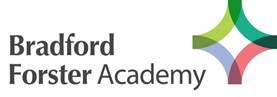 Appendix ASUPPLEMENTARY INFORMATION FORMAPPLICATION FOR A FOUNDATION PLACE	    	       ( CHILD )	First name(s)…………………………………………………………………..………			 	   Last name ……………………………………………………………………………...	Date of Birth	……………………………………………………………………….Parent(s)/Carer(s) name(s)	………………………………….…………………………………………………………………………………Permanent Address	………………………………………………………………………….…………………………………………….……….Postcode:	……………………………………………………..	Tel: 	…………………………………………………..…….…BROTHERS OR SISTERS AT BRADFORD FORSTER ACADEMY       				   This section should be completed if applicable	Will the child have a brother or sister* at Bradford Forster Academy who will be continuing at the Academy in the year for which the applicant will be admitted?   		Yes /  No  * Brother or sister in this policy are brothers or sisters who are blood relations, step brothers and sisters and adopted and fostered children who live at the same address.Name(s)								Form(s)LINKS WITH CHURCH 								This section should be completed if applicableYour religion / denomination	……………………………………………………………………………..Name of Church 	………………………………………………………………………………….	Do the child and/or parent/carer attend this church on average on two occasions or more each month and have done so for a period of two years prior to the date on this application?	          	 Yes   /   NoCHURCH REFERENCE – please provide the name and address of the church leader who can verify your statement aboveName of Vicar/Minister/Pastor/ Priest	…………………………………………………………………………………………..……..Address		……………………………………………………………………………………………………………………………….……….Postcode	……………………………………..………………	Tel No:	……………………………….……………………….….It is essential that you tell this person that you have given his/her name as a referee and ask him/her to submit the Confidential Reference Form direct to the address below.  I apply for my child to be admitted to Bradford Forster Academy	Signed	………………………………………………..…………………………..…………… (Parent/Carer)Print Name: 	………………………………………………………………….……………… 	Date: ……………………….…………………..Completed application should be sent on this form to:Head of School, Bradford Forster Academy, Fenby Avenue, Bradford, BD4 8RGAppendix BMinister’s Confidential Reference FormPlease return this form to the Head of School, Bradford Forster Academy, Fenby Avenue, Bradford, BD4 8RGCHILD:Parent(s)/Carer(s)’ name(s):Parent(s)/Carer(s)’ name(s):Ministers, Vicars, Priests, Pastors - please tick the appropriate boxesafter reading the notes at the foot of page.Ministers, Vicars, Priests, Pastors - please tick the appropriate boxesafter reading the notes at the foot of page.Ministers, Vicars, Priests, Pastors - please tick the appropriate boxesafter reading the notes at the foot of page.Ministers, Vicars, Priests, Pastors - please tick the appropriate boxesafter reading the notes at the foot of page.I can confirm that…. I can confirm that…. I can confirm that…. I can confirm that…. PRIORITY 3a – Christian Faith - The child and/or parent(s)/carer(s) attends church on average on two occasions or more each month for the last 2 years                                   PRIORITY 3a – Christian Faith - The child and/or parent(s)/carer(s) attends church on average on two occasions or more each month for the last 2 years                                   PRIORITY 3a – Christian Faith - The child and/or parent(s)/carer(s) attends church on average on two occasions or more each month for the last 2 years                                   PRIORITY 3a – Christian Faith - The child and/or parent(s)/carer(s) attends church on average on two occasions or more each month for the last 2 years                                   PRIORITY 3b – The child has had a service of baptism, blessing or dedication in this churchPRIORITY 3b – The child has had a service of baptism, blessing or dedication in this churchPRIORITY 3b – The child has had a service of baptism, blessing or dedication in this churchIf the child and parent(s)/carer(s) are unknown to you, or do not meet any of the above criteria, please tick this box If the child and parent(s)/carer(s) are unknown to you, or do not meet any of the above criteria, please tick this box If the child and parent(s)/carer(s) are unknown to you, or do not meet any of the above criteria, please tick this box NOTES TO CHURCH LEADER – PLEASE READ BEFORE COMPLETING FORM ABOVENOTES TO CHURCH LEADER – PLEASE READ BEFORE COMPLETING FORM ABOVENOTES TO CHURCH LEADER – PLEASE READ BEFORE COMPLETING FORM ABOVENOTES TO CHURCH LEADER – PLEASE READ BEFORE COMPLETING FORM ABOVE1. Attendance can mean weekday activities at your church that include an element of Christian worship.1. Attendance can mean weekday activities at your church that include an element of Christian worship.1. Attendance can mean weekday activities at your church that include an element of Christian worship.1. Attendance can mean weekday activities at your church that include an element of Christian worship.2. The frequency of attendance should be determined over a two years’ period. If the applicants are new to the area, applicants will also need to contact the Minister of their previous church who will also need to fill in a Confidential Reference 2. The frequency of attendance should be determined over a two years’ period. If the applicants are new to the area, applicants will also need to contact the Minister of their previous church who will also need to fill in a Confidential Reference 2. The frequency of attendance should be determined over a two years’ period. If the applicants are new to the area, applicants will also need to contact the Minister of their previous church who will also need to fill in a Confidential Reference 2. The frequency of attendance should be determined over a two years’ period. If the applicants are new to the area, applicants will also need to contact the Minister of their previous church who will also need to fill in a Confidential Reference SignedVicar/Minister/Priest/PastorPrint NameDate